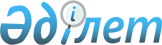 О признании утратившим силу решение Шардаринского районного маслихата от 20 мая 2015 года № 41-245-V "Об утверждении норм образования и накопления коммунальных отходов, тарифов на сбор, вывоз, захоронение и утилизацию коммунальных отходов по Шардаринскому району"Решение Шардаринского районного маслихата Южно-Казахстанской области от 24 марта 2016 года № 1-7-VI      В соответствии с пунктом 5 статьи 7 Закона Республики Казахстан от 23 января 2001 года "О местном государственном управлении и самоуправлении в Республике Казахстан" и постановлением Правительства Республики Казахстан № 964 от 25 августа 2011 года "Об утверждении Правил проведения правового мониторинга нормативных правовых актов", районный маслихат РЕШИЛ:

      1. Признать утратившим силу решения Шардаринского районного маслихата от 20 мая 2015 года № 41-245-V "Об утверждении норм образования и накопления коммунальных отходов, тарифов на сбор, вывоз, захоронение и утилизацию коммунальных отходов по Шардаринскому району" (зарегистрировано в Реестре государственной регистрации нормативных правовых актов за № 3209, опубликовано 26.06.2015 года в районной газете "Шартарап-Шарайна").


					© 2012. РГП на ПХВ «Институт законодательства и правовой информации Республики Казахстан» Министерства юстиции Республики Казахстан
				
      Председатель сессии

      районного маслихата

Т.Бердибеков

      Секретарь районного

      маслихата

Б.Муталиев
